i				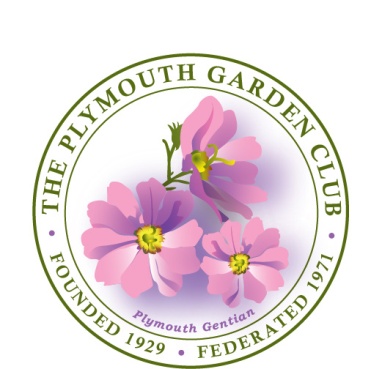 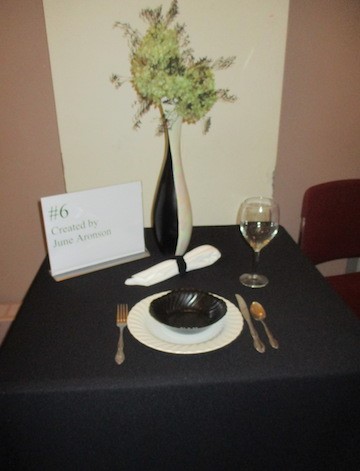 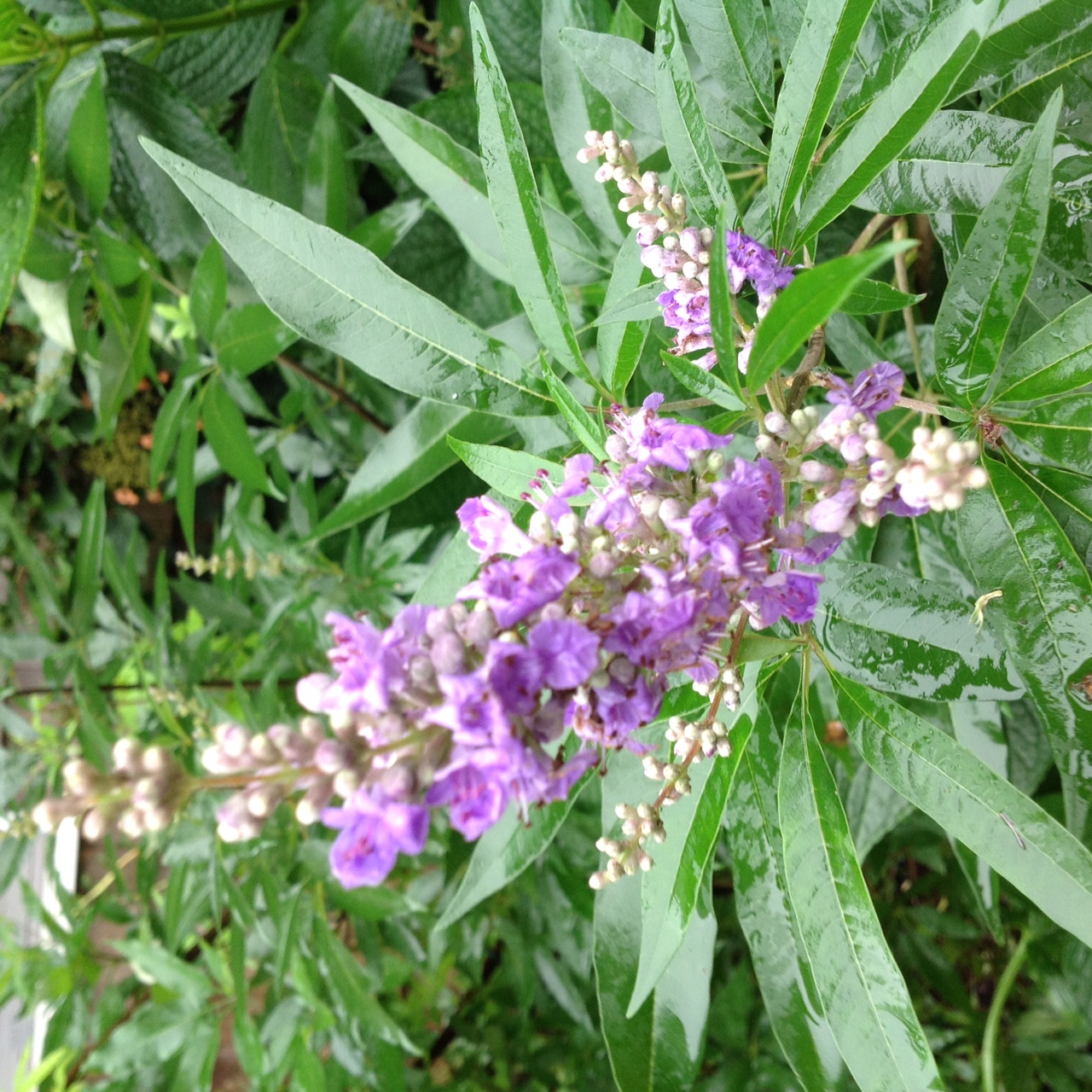 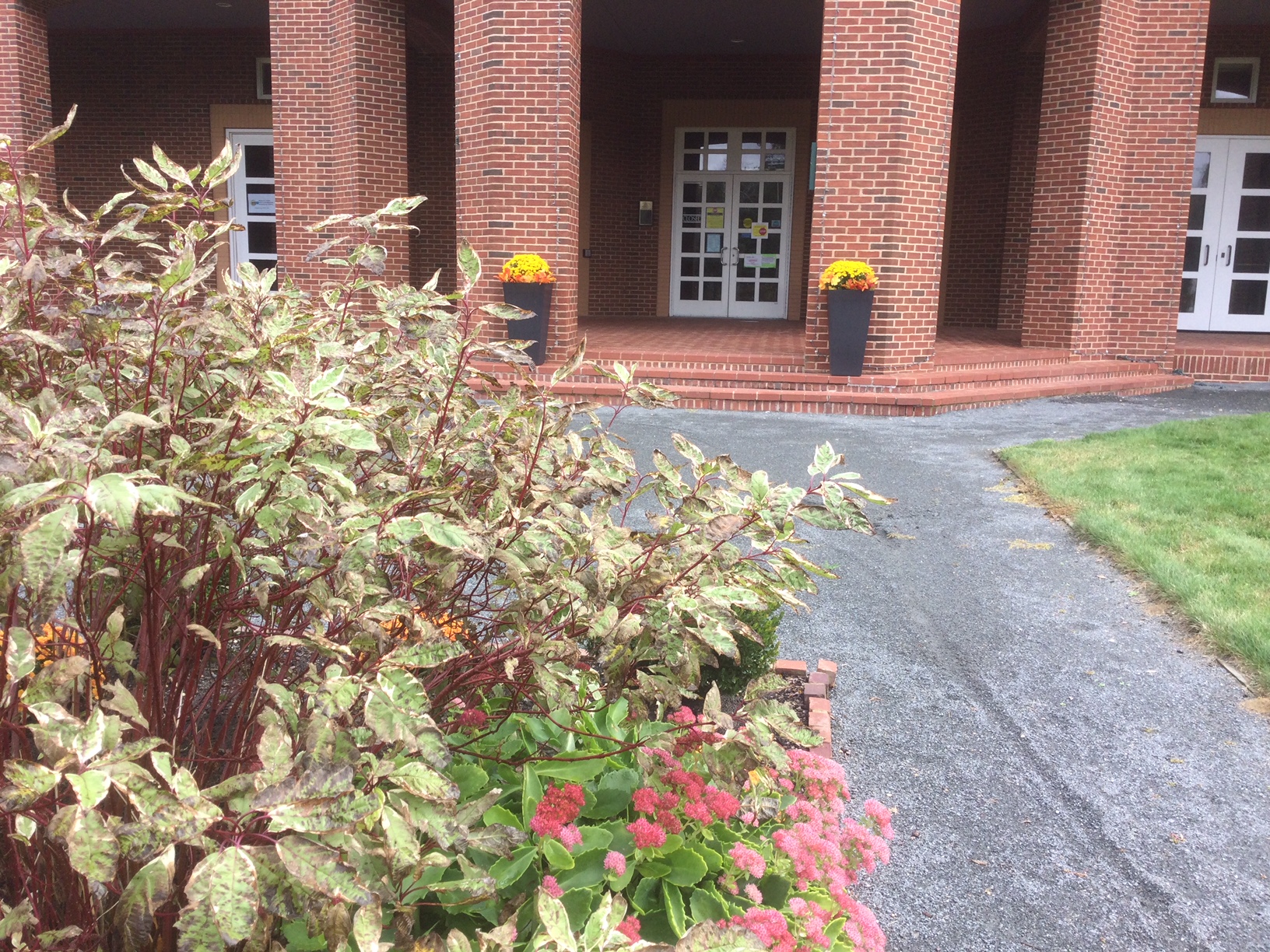 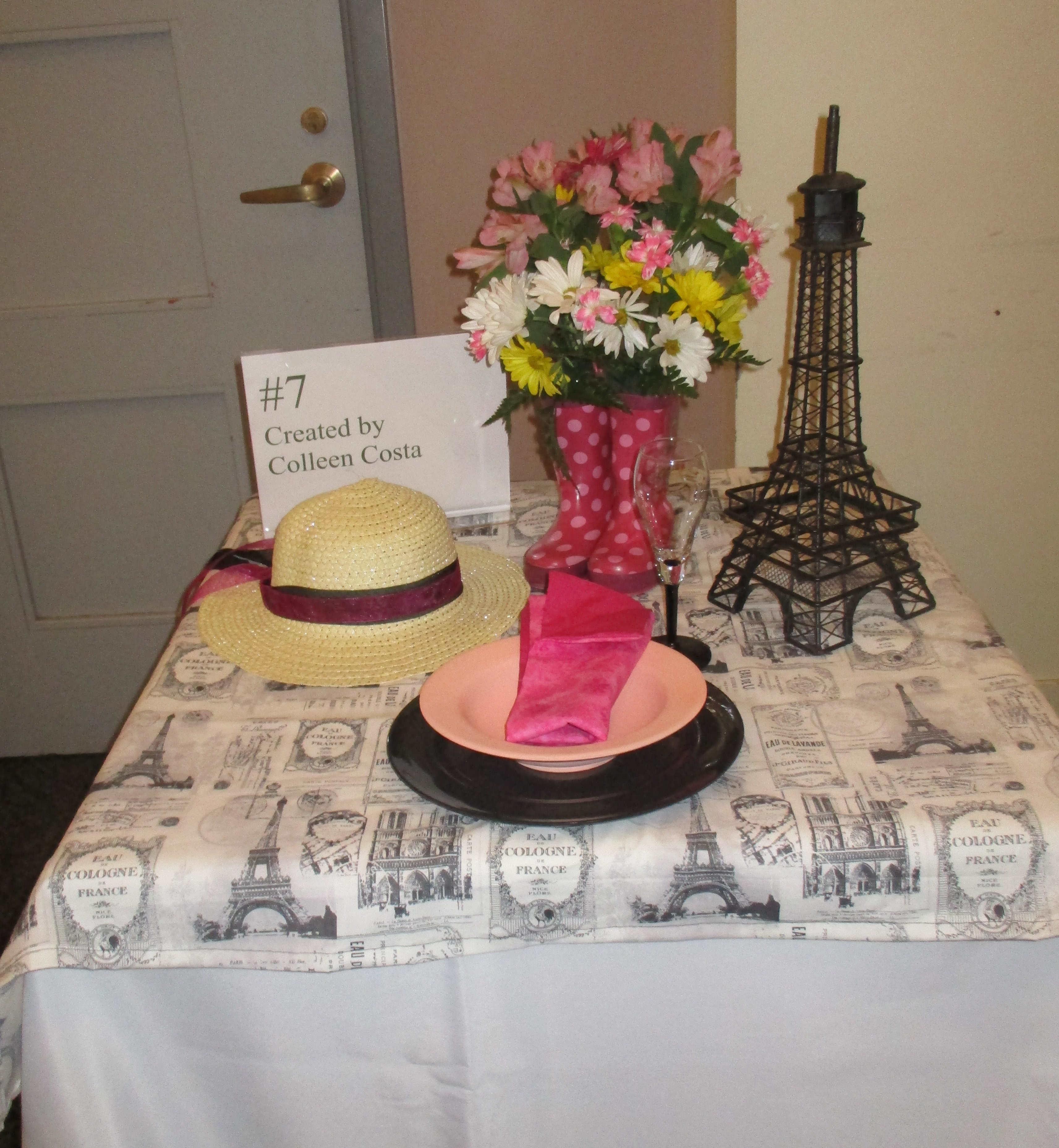 